РЕШЕНИЕСобрания депутатов муниципального образования«Шоруньжинское сельское поселение»О внесении изменений в решение Собрания депутатовмуниципального образования «Шоруньжинское сельское поселение»  в Положение      «О муниципальной службе в муниципальном образовании «Шоруньжинское сельское поселение»  от 24.12. 2013 года  № 117Руководствуясь  Федеральными законами от 06 октября . № 131-ФЗ «Об общих принципах организации местного самоуправления в Российской Федерации», от 02 марта . № 25-ФЗ «О муниципальной службе в Российской Федерации» (в ред. от 03.08.2018), Уставом муниципального образования «Шоруньжинское   сельское поселение»,Собрание депутатов муниципального образования Шоруньжинское сельское поселение» РЕШАЕТ:1. Внести в решение Собрания депутатов муниципального образования «Шоруньжинское сельское поселение»  в Положение      «О муниципальной службе в муниципальном образовании «Шоруньжинское сельское поселение»  от 24.12. 2013 года  № 117  следующие изменения:1. 1 В пункте 3 части 1 статьи 12 изложить в следующей редакции:  3.   в связи с прохождением муниципальной службы муниципальному служащему запрещается заниматься предпринимательской деятельностью лично или через доверенных лиц, участвовать в управлении коммерческой организацией или в управлении некоммерческой организацией (за исключением участия в управлении политической партией; участия в съезде (конференции) или общем собрании иной общественной организации, жилищного, жилищно-строительного, гаражного кооперативов, садоводческого, огороднического, дачного потребительских кооперативов, товарищества собственников недвижимости; участия на безвозмездной основе в управлении указанными некоммерческими организациями (кроме политической партии) в качестве единоличного исполнительного органа или вхождения в состав их коллегиальных органов управления с разрешения представителя нанимателя (работодателя), которое получено в порядке, установленном муниципальным правовым актом), кроме представления на безвозмездной основе интересов муниципального образования в органах управления и ревизионной комиссии организации, учредителем (акционером, участником) которое является муниципальное образование, в соответствии  с муниципальными правовыми актами, определяющими порядок осуществления от имени муниципального образования полномочий учредителя организации или управления находящимися в муниципальной собственности акциями (долями участия в уставном капитале); иных случаев, предусмотренных федеральными законами2.   Настоящее Решение вступает в силу со дня его официального обнародования.Глава муниципального образования«Шоруньжинское сельское поселение»,Председатель Собрания депутатов                                          Л.А. Григорьева«Унчо ял кундем» муниципальный образованийын депутатше-влакын Погынжо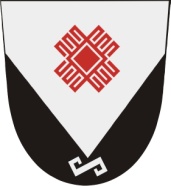 Собрание депутатов муниципального образования «Шоруньжинское сельское поселение»№ 14420 сентября  2018 год